Муниципальное бюджетное дошкольное образовательное учреждение муниципального образования город Краснодар «Центр развития ребенка - детский сад №107 «Русалочка».  Консультация для родителей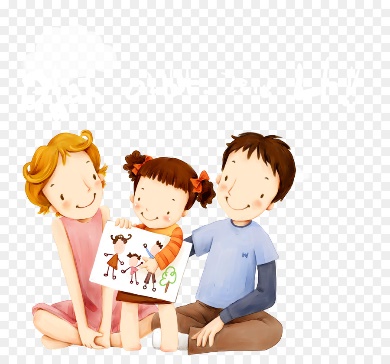  «Обучение грамоте через игру»Подготовила воспитатель высшей категории:           Цыганник Галина Владимировна.г. Краснодар2020 г     Образование в широком смысле — непрерывный процесс на протяжении всей жизни. Если говорить о системе обучения, развития и воспитания в образовательных учреждениях, то существует ряд позиций, по которым дошкольный этап расходится со школьным: к каким-то реалиям жизни малыши после детского сада оказываются не готовы, а с какими-то, наоборот, знакомятся слишком рано. С целью соблюдения условий преемственности образовательных уровней создана программа «Детский сад 2100».         Согласно рекомендациям, Федерального государственного образовательного стандарта, программа «Детский сад 2100», как и любая другая, может использоваться целиком, а может применяться в виде парциальных программ, то есть частично в утверждённых методическим советом ДОУ образовательных областях. Именно так мы работали в прошлом учебном году. В этом учебном году мы взяли программу целиком, так как она сможет удовлетворить потребности в развитии и воспитании двух возрастов.ЗадачиЧтобы реализовать поставленные цели, мы в ежедневной работе решаем такие задачи:развиваем мышление, память, речи и воображение дошкольников (с помощью разного вида занятий, а также досуговой деятельности);помогаем раскрыться потенциалу эмоциональной сферы (к примеру, за счёт проигрывания разных ситуативных сценок по сюжетам народных сказок на занятиях по развитию речи); обогащаем игровую, познавательную, творческую деятельность, формируем опыт самопознания (дети на занятиях оценивают свою работу, отмечая ошибки и намечая перспективу их исправления);пополняем социальный опыт (дети учатся взаимодействовать, находить подход не только к сверстникам, но и к педагогам);прививаем морально-нравственные ценности (ребята усваивают суть таких понятий, как добро, любовь, дружба, семья и пр.);воспитываем у детей положительное отношение к миру вокруг (с помощью установки на то, что не ошибается только тот, кто ничего не делает — это раз, и сегодня не получилось, получится завтра, надо только исправить ошибки — это два).   Конечно, мы ставим своей целью –разностороннее развитие ребенка. Но сегодня я хочу более подробно остановиться на развитии речи, так как она является важнейшим средством познания окружающего мира.  У ребенка возникает потребность спрашивать взрослого, что служит основой для развития диалогической речи и свидетельствует о развитии у детей познавательной активности. Они принимают участие в составлении рассказа по картинке, раскрашивают и дорисовывают отдельные фрагменты, устанавливают простейшие причинно-следственные связи. Так расширяется словарь ребенка, его представления об окружающем, закрепляют и реализуются в собственном речевом опыте полученные занятия.         Вместе с интенсивным развитием речи у детей формируется контроль за собственной речью, развивается грамматический строй речи.     Особое внимание уделяем развитию артикуляции. Наряду с развитием мелкой моторики полезно уделять внимание развитие тактильной чувствительности. Словесное обозначение качества ощупываемого предмета является обязательным условием процесса его осознания.        Основными целями развития речи является развитие у детей познавательной речевой активности и формирования культуры речевого общения.На реализацию этих целей направлены задачи:Активизация смысловой стороны речи, понимания речи.Расширение словаря.Совершенствование грамматического строя речи.Развитие связной речи (монологической и диалогической).Усилие контроля над собственной речью.Знакомство со звуками и развитие умений простейшего звукового анализа.Подготовка мышц артикуляционного аппарата, мимической мускулатуры, дыхательной системы.Развитие мелкой моторики рук и тактильной чувствительности.Нравственное воспитание детей.      Как же мы решаем эти задачи? С помощью игр, игровых упражнений и заданий. В работе по развитию умений у детей звукового и слогового анализа мы используем разнообразные речевые игры и дидактические игры.  Предлагаем их и для домашнего использования. 1) «Назови первый, последний звук в названии картинки».2) «Добавь звук» - какое новое слово получится, если добавить новый звук в конце слова (Например: звук [Т]. Спор – спорт, бор – борт, бра – брат, сор – сорт).3) «Найди общий звук» - произносим 3-4 слова в каждом из которых есть отрабатываемый звук. Какой общий звук встречается во всех словах? Например: чайник, очки, ключи.4) «Найди лишнее слово» - в 3 словах этого задания есть общий звук, а в 4 его нет. Дети находят лишнее слово. Например,: овца – цыплёнок – солнце – луна.5) «Соревнование»: Кто больше назовёт слов, начинающихся с заданного звука?  Кто больше назовёт слов, оканчивающихся на заданный звук? Кто больше назовёт слов, чтобы заданный звук слышался в середине слова?6) «Цепочка слов» - игроки по очереди говорят по одному слову, которые связываются в «цепочку». Каждое следующее слово начинается с последнего звука предыдущего. Например, зима – арбуз – заяц – цапля – яйцо – очки – икра и т.д.